           MĚSTO HLUK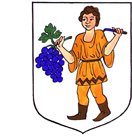 Přihláška do výběrového řízeníPodle zákona č. 312/2002 Sb. o úřednících územních samosprávných celků, v platném znění.Zpracovávání nepovinných osobních údajůNepovinné osobní údaje mohou být poskytnuty zájemcem a používány správcem v rámci státní správy i samosprávy v souladu s čl. 6 odst. 1 písm. e) Nařízení (EU) 2016/679.Po ukončení výběrového řízení bude tento dokument s osobními údaji skartován.Práva a povinnosti poskytovatele osobních údajů a správce naleznete na webových stránkách města Hluku.Datum:						Podpis:Název výběrového řízení:Číslo výběrového řízení:Jméno, příjmení, titul:Datum a místo narození:Státní příslušnost:Místo trvalého pobytu:Číslo občanského průkazu:Zpracovávání výše uvedených osobních údajů je prováděno zákonným způsobem a tím je právní povinnost. Osobní údaje budou používány po dobu trvání výběrového řízení. Nepovinné kontaktní údaje (pro urychlení a zefektivnění komunikace s uchazečem):Zpracovávání výše uvedených osobních údajů je prováděno zákonným způsobem a tím je právní povinnost. Osobní údaje budou používány po dobu trvání výběrového řízení. Nepovinné kontaktní údaje (pro urychlení a zefektivnění komunikace s uchazečem):Zpracovávání výše uvedených osobních údajů je prováděno zákonným způsobem a tím je právní povinnost. Osobní údaje budou používány po dobu trvání výběrového řízení. Nepovinné kontaktní údaje (pro urychlení a zefektivnění komunikace s uchazečem):Kontaktní adresa: (pokud je odlišná od adresy trvalého pobytu)Kontaktní adresa: (pokud je odlišná od adresy trvalého pobytu)Telefon:Telefon:E-mail:E-mail: